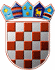          REPUBLIKA HRVATSKA
KRAPINSKO-ZAGORSKA ŽUPANIJA                        ŽUPANKLASA: 334-01/21-01/09URBROJ: 2140/01-02-21-3Krapina, 25. listopad 2021.Na temelju čl. 32. Statuta Krapinsko-zagorske županije („Službeni glasnik Krapinsko-zagorske županije“ br. 31/01, 5/06, 14/09, 11/13, 26/13 - pročišćeni tekst, 13/18 i 5/20)  župan  Krapinsko-zagorske županije d o n o s i  ODLUKU O IZMJENAMA I DOPUNAMAOdluke  o raspisivanju javnog poziva za dodjelu bespovratnih potpora poduzetnicima u turizmu u 2021. godini                                           Članak 1.	U Odluci o raspisivanju javnog poziva za dodjelu bespovratnih potpora poduzetnicima u turizmu u 2021. godini („Službeni glasnik Krapinsko- zagorske županije“, broj 27/21, dalje u tekstu: Odluka) u točki 5. Sredstva županije, riječi „mjesece lipanj, srpanj i kolovoz 2021. godine“ zamjenjuju se riječima „mjesece lipanj, srpanj, kolovoz, rujan i listopad 2021. godine“.Članak 2.	U točki 6. Odluke,  riječi „Zahtjevi se podnose do zadnjeg dana u tekućem mjesecu za troškove učinjene u prethodnom mjesecu (max. 3. puta) ili jednom u razdoblju od 01. do 30. rujna 2021. godine“ zamjenjuju se riječima „Zahtjevi se podnose u razdoblju od 01. do 30. studenog 2021. godine za troškove učinjene u svim mjesecima“. Članak 3.	 Ova Odluka o izmjenama i dopunama  Odluke o raspisivanju javnog poziva za dodjelu bespovratnih potpora poduzetnicima  u turizmu u 2021. godini stupa na snagu danom donošenja, a objaviti će se u „Službenom glasniku Krapinsko- zagorske županije“          Ž U P A N 								        Željko KolarDOSTAVITI:                                                                                 1. „Službeni glasnik Krapinsko-zagorske županije“; za objavu,3. Upravni odjel za gospodarstvo, poljoprivredu, turizam, promet i komunalnu infrastrukturu, ovdje,4. Za zbirku isprava, ovdje,5. Arhiva, ovdje.